UNIVERSITY OF CALIFORNIA, BERKELEY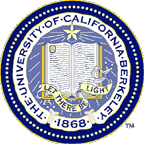 POSITION DESCRIPTIONTitle:	Special Faculty Advisor to the Chancellor on Sexual Harassment/Sexual Violence and Campus Title IX CoordinatorDepartment:		ChancellorSupervisor’s Name:	Nicholas DirksSupervisor’s Title:	ChancellorSCOPEReporting directly to the Chancellor, the Special Faculty Advisor to the Chancellor on Sexual Harassment/Sexual Violence and Campus Title IX Coordinator serves as the campus lead for the University’s efforts in providing a safe working, learning, and living environment for students, faculty, and staff that is free from gender-based discrimination – particularly sexual assault, sexual exploitation, stalking, and intimate partner violence.  The Special Faculty Advisor will serve as the designated executive advisor on effective prevention, response, and monitoring of SVSH activities, coordinating the campus response as issues arise.  This is a 50% position, three-year commitment.SPECIFIC RESPONSIBILITIES	Programmatic Oversight The Special Faculty Advisor coordinates and has responsibility for guiding and monitoring  campus-wide programs focused on sexual violence, harassment and discrimination awareness, prevention, response, monitoring, and compliance.  Programs and offices with which this position interacts include the Office for the Prevention of Harassment and Discrimination (OPHD), the Center for Student Conduct, the PATH to Care Center, Tang Center, Equity and Inclusion, Athletics, Ombuds, Faculty Welfare, Human Resources, Campus Counsel, and UC Police Department.  This position holds authority to leverage University these resources to ensure Title IX compliance and prompt resolution of reports of sexual misconduct.  The Special Faculty Advisor works closely with academic departments where incidents of sexual violence or harassment have been reported. Reviews patterns or practices of gender-based discrimination in all educational programs and activities to ensure that access to facilities opportunities and resources are gender-equitable throughout the University.  The Special Faculty Advisor evaluates the effectiveness of prevention, response, and monitoring efforts and works with campus experts to improve these efforts.  Works with the Office of Equity and Inclusion on the assessment and impact of SVSH trends on campus climate. The Special Faculty Advisor works closely with community partners, campus departments, campus workgroups, and Chancellor’s committees to ensure success of campus-wide Title IX compliance programs, including bystander intervention, Sexual Assault Awareness Month, and other initiatives. This position co-covenes the internal and external SVSH groups such as the Coordinated Community Review Team (CCRT) for Sexual and Gender-Based Violence and Misconduct and Campus SVSH Peer Review Panel.  As needed, helps facilitate MOUs with external groups to establish SVSH partnerships with community agencies i.e., BAWAR (Bay Area Women Against Rape) or Court Appointed Special Advocates (CASA). 	Policy Development and ReviewThe Special Faculty Advisor leads policy development and dissemination for the campus, working closely with  the Office of Faculty Equity, the Division of Equity and Inclusion, the Vice Chancellor - Student Affairs, Campus Counsel, Human Resources, and the Academic Senate) and Office of the President to achieve compliance with Title IX, the Violence Against Women Act (VAWA), the Clery Act, and other federal, state, and local laws.	Training and PreventionThis position provides strategy and leadership for staff  who develop educational materials, publications, and in-service trainings designed for senior leadership, faculty, staff, and students, ensuring compliance with Title IX, VAWA, and Clery.  Works closely with service units charged with the development and conduct of trainings for staff serving as SVSH responders and investigators.	AssessmentThe Special Faculty Advisor  must institute a data-driven assessment of programs and services, particularly prevention and response units, including collaborating with campus partners on climate surveys.  Analyzes results and adjust strategic initiatives accordingly.	CommunicationsWorks with campus, Office of the President, and community constituents to ensure communication of campus-wide plan to address sexual violence, harassment, and discrimination. Serves as liaison to the Office of the President. RequirementsApplicants must be current members of the Berkeley Division of the Academic Senate  with tenure; emeritus(a) faculty are welcomed.  Ideal candidates will have experience supporting University goals of diversity and equity.  Excellent and nuanced communication abilities are critical for this position, as are a strong sense of personal and professional ethics, and fairness.Preferred QualificationsRelevant administrative or Senate experience. Familiarity with Title IX and other relevant Federal, State, and local law.Sensitivity to the way in which the dynamics of power, race, class, religion,  and LGBTQAIP, and gender identity will affect each case.Willingness to work in a highly time-sensitive environment.Ability to marshal staff expertise to develop innovative strategies for SHSV prevention and reporting,  and care services.Keen understanding of student culture and student lifeNominations and ApplicationsThird-party nominations should include complete contact information and a brief statement of support.  Self-nominations should include a brief statement of interest and curriculum vitae.  An individual need not be nominated in order to apply; the search committee welcomes applications from all interested individuals.  Electronic submissions are encouraged and should be sent to:lgmorgan@berkeley.edu The University of California is an Equal Opportunity/Affirmative Action Employer.  This position is a sensitive position and is subject to a criminal background check. Questions may be referred to Lynn Geske-Morgan (lgmorgan@berkeley.edu; 642-9573).  All nominations and applications will be kept confidential. 